CONCURSO INTERCLUBES OFICIAL “A” – “C” 8  y 9  DE OCTUBRE DE 2016CAMPO CHICO COUNTRY CLUB tiene el agrado de invitar a Ud. al GRAN PREMIO ANIVERSARIO ,  C.I.C.O. “A” y “C” 4ª FECHA del II semestre de la COPA HIPICA ZONA NOROESTE 2016, organizado por la Secretaría de Countries y Clubes Privados, patrocinado por la FEDERACIÓN ECUESTRE ARGENTINA, de acuerdo al ANTEPROGRAMA abajo detallado.IMPORTANTE: CAMPO CHICO COUNTRY CLUB, invita a Jinetes, Amazonas y acompañantes a utilizar su nuevo acceso al country  RUTA PANAMERICANA RAMAL PILAR KM. 45 (hacia PILAR subir puente y seguir por la calle en la que desemboca el puente).Transporte: por entrada tradicional Alborada S/Nº, Matheu, Partido de Escobar  Panamericana Ramal Campana Km. 50 bajada Matheu  Pilar.  SABADO 8 DE  OCTUBRE PISTA DE ARENADOMINGO  9 DE OCTUBRE PISTA DE ARENALISTADO DE PREMIOSPREMIOS: Los clasificados en las pruebas 8a 15 recibirán Cucardas, Medallas, Trofeos y/o Talabartería o Premios Especiales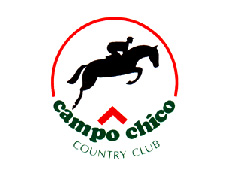 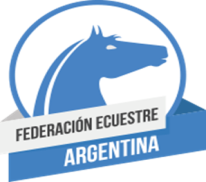 SABADO 8 DE  OCTUBRE PISTA DE CESPEDM4S.V.1.10    DFCR      274 5.3PRIMERA$450S/LC5S.V.1.20TD          238 2.1PRIMERA$450S/LC6S.V.1.30DCCR      238 2.2PRE JUNIORS /PRIMERA$500S/LC7S.V1.401DCR       238 2.2JUNIORS / PRIMERA$900S/LDOMINGO  9 DE OCTUBRE PISTA DE CESPEDM12S.V.0.90TD238 2.1Tercera/Children/Amateurs$450S/LDC13S.V.1.00DFCR274 5.3*Tercera*/Children/*Amateur$450S/LC-DC14S.V.1.10DCCR238 2.2*Tercera/*Children/*Amateur $450S/LC-DC15S.V.1.201DCR238 2.2*Tercera/*Children/*Amateurs $450S/LDCONCURSO INTERCLUBES OFICIAL “A” y “C” IMPORTANTE: * Pruebas campeonato COPA HÍPICA ZONA NOROESTE 2016 (Circular FEA 15/16) Otorgaran coeficiente 1.25A   Clasificado por separado Mayores y Menores.B   En la Categoría ESCUELA, los caballos pueden participar hasta cuatro (4) veces por día y un mismo caballo puede  ser  montado por distintos jinetes en la misma prueba.  No puede utilizarse este beneficio para saltar pruebas de mas de 0.80 m, ni para que dos (2) jinetes repitan dos (2) caballos cada uno. En el campeonato de esta categoría los jinetes no podrán participar más de 2 años en forma consecutiva.C   En esta Categoría se disputa un Campeonato por Equipos.D   Pueden intervenir jinetes de categorías superiores sin opción a premio. Arancel $ 250. Supeditado a la cantidad de inscriptos.VESTIMENTA: Reglamentaria Art. 256 Reglamento F.E.I. (Edición Nº 25 actualizada al 1ro. de enero de 2015). Categoría Escuela, podrán concursar con breeches, botas y casco. CASCO: Es obligatorio en al ámbito del concurso para todo jinete montado el uso de casco con tres puntos de fijación: Circular FEA 15/07 y actualización FEI al 1ro. de enero de 2015.PISTAS: De arena y césped. ANTEPISTAS : De arena y césped respectivamenteDEFINICION DE LAS PRUEBAS: Art. Indicados Reglamento F.E.I. (Edición Nº 25 act. al 1ro. de enero de 2015).REQUISITOS VETERINARIOS: Todo caballo que concurra deberá tener obligatoriamente el microchip y el Pasaporte Nacional FEA, debidamente llenado y con sus vacunas y análisis al día (ver circular 42/15).JURADO: SR. JORGE A. RACCUIA ,  SRA. MALENA PEREZ, SR. NICOLAS RACCUIA STEWARD: SR. JORGE NIETO, SR. MARTIN SOTELOLOCUCIÓN: SR. JORGE A. GRASSELLI, SR. MARTIN CARRODISEÑO Y ARMADO: MY. JULIO ORMA CARRASCO.   DECORACION DE LAS PISTAS: FLOWING FLOWERSVeterinario: DR.ALBERTO GARCIA LIÑEIRO.   Herrero: SR. MARTINEZINSCRIPCIONES:  Se recibirán hasta las 12:00 hs. del Martes 4 de OCTUBRE en :J.A.R. PRODUCCIONES HIPICAS:  Tel/fax 4791-4889 o E-mail: jarproducciones@fibertel.com.arNo se tomaran inscripciones en forma telefónica. Se recibirán por escrito en papel con membrete del club, firmadas por el responsable de cada institución y acompañadas por el arancel correspondiente, siendo responsable de ello la institución y el dirigente que la represente, se participe o no de las pruebas. En caso de remitirse por fax o e-mail las inscripciones deberán abonarse antes del inicio de las pruebas. Las instituciones participantes deberán estar afiliadas a la F.E.A. y los jinetes y caballos participantes en cualquiera de las pruebas deberán estar federados, todos con sus cuotas al día. (ver circular F.E.A. 40/16).Se recibirán inscripciones fuera de término con un recargo del 50 % siempre y cuando estas no alteren el normal desarrollo del evento. Caso contrario serán rechazadas. El Comité Organizador podrá realizar los cambios necesarios para un mejor desarrollo del Evento.Prueba Nº 1  S.V.  1.10  DF:  Segunda:  $900 a cada clasificado                                     Prueba Nº 2  S.V.  1.20  TD:  Segunda:  $1800 al 1º, $1300 al 2º,$ 900 al resto clasificadoPrueba Nº 3  S.V.  1,30  1D:  Segunda:  $2500 al 1º, $1800 al 2º, $ 1000 al resto clasificadoPrueba Nº 4  S.V.  1,10  TD:  Primera:  $ 900 a cada clasificado.Prueba Nº 5  S.V.  1,20  TD:  Primera: $3200 al 1º, $ 1900 al 2º, $ 1300 al 3º, $ 900 al resto clasificadoPrueba Nº 6  S.V.  1,30  DC:  Primera: $4500 al 1º, $ 3500 al 2º, $ 2500 al 3º,$1800 al 4º, $ 1000 al resto clasificadoPrueba Nº 7 S.V  1. 40 1DCR:    Primera:    GRAN PREMIO ANIVERSARIO                                                                                    CAMPO CHICO COUNTRY CLUB                                                                                                      Primero:     $ 13.000,   Segundo:     $ 8.000                                                                                     Tercero:      $ 6.000 ,  Cuarto:         $4.000                                                                                         Quinto:        $3.200   , Sexto:           $  2.800                                                                        Séptimo:$2.000,         Resto Clasific: $ 1.600Prueba Nº 14  S.V.  1.10  DC:     - Amateurs: Elementos de talabartería.Prueba Nº 15    S.V. 1.20 - 1D:   - Tercera:  O/Compra: $ 1650 al 1º, $ 1300 al 2º,                                                                                $ 900 al resto clasificado.                                                        Children: Elementos de talabarteríaATENCION: CAMPO CHICO COUNTRY CLUB  invita a jinetes, amazonas y acompañantes a utilizar su acceso al country por: RUTA PANAMERICANA, RAMAL PILAR Km.45. (Hacia pilar subir puente y seguir por la calle en la que desemboca el puente) Transportes: entrada tradicional Alborada s/n Matheu, Partido de Escobar (Panamericana Ramal Campana Km 50 bajada Matheu - Pilar)